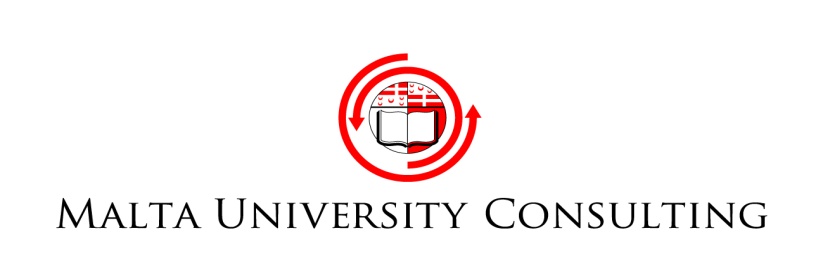 MATLAB® Training CourseFebruary/March 2018 (24 hours)Registration FormRegistration Fee:   €250/UoM Students €230Venue:  Training Room 108, Level 1, IT Services Building, UoM	Title:  ………  Name:……………………….......      Surname:  ………………………..........................Address:          ………………………………………………………………….......................................……………………………………………………………………………………...................................I.D. Number:   ………………………… ................   Nationality:     ……………… ..............................Date of birth:   ..........................................................               Tel/mobile:        ………………………...E Mail:    ……………………………………………………………………….......................................Profession:           ………………………………………………………………………..........................Company/Organisation:      ......................................................................................................................Signature of Applicant:					Date:Payment Options:     By cheque payable to Malta University Consulting LtdBy cash at The University Residence, Robert Mifsud Bonnici Street, LijaBy Bank Transfer:  Name of Bank:   	  Bank of Valletta p.l.c.Address:   		  University Campus, MsidaAccount Number:   	  16707297016IBAN:	                         MT20VALL22013000000016707297016Bank’s BIC:                VALLMTMTNote:    Cheques are to be mailed to:     	Ms Maria Bugeja  						The University ResidenceRobert Mifsud Bonnici Street Lija